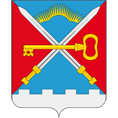 СОВЕТ ДЕПУТАТОВ СЕЛЬСКОГО ПОСЕЛЕНИЯ АЛАКУРТТИ  КАНДАЛАКШСКОГО РАЙОНА ЧЕТВЕРТОГО СОЗЫВАРЕШЕНИЕот «19» декабря 2019 года                                                                                   № 586Об отмене решения Совета депутатов сельского поселения АлакурттиКандалакшского района от 28.12.2015 №183 «О размере платы за пользование жилым помещением (платы за наем) для нанимателей жилых помещений по договорам социального и коммерческого найма, договорам найма жилых помещений муниципального жилищного фонда в многоквартирных домах, расположенных на территории сельского поселения Алакуртти Кандалакшского района с 01 января 2016 года»В целях приведения муниципальных правовых актов муниципального образования сельское поселение Алакуртти Кандалакшского района в соответствие с действующим законодательством и принятием Решения Совета депутатов сельского поселения Алакуртти  от 10.06.2019 № 531 «Об утверждении платы за пользование жилыми помещениями для нанимателей жилых помещений по договорам социального найма и договорам найма жилых помещений муниципального жилищного фонда сельского поселения Алакуртти Кандалакшского района», на основании Устава сельского поселения Алакуртти Кандалакшского района.На основании открытого голосованияСовет депутатов сельского поселения АлакурттиКандалакшского районаРЕШИЛ:1. Признать утратившими силу решение Совета депутатов сельского поселения Алакуртти Кандалакшского района от 28.12.2015 № 183 «О размере платы за пользование жилым помещением (платы за наем) для нанимателей жилых помещений по договорам социального и коммерческого найма, договорам найма жилых помещений муниципального жилищного фонда в многоквартирных домах, расположенных на территории сельского поселения Алакуртти Кандалакшского района с 01 января 2016 года»;2. Опубликовать настоящее решение в информационном бюллетене «Алакуртти - наша земля» и на официальном сайте администрации.Глава сельского поселения Алакуртти                                                   А.П. Самарин